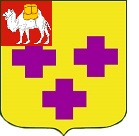 Собрание депутатов города ТроицкаЧелябинской областиПятый созывПятьдесят пятое заседаниеР Е Ш Е Н И Еот 26.12.2023г. № 172      г. ТроицкО присвоении наименования улице в городе Троицке Челябинской областиВ соответствии с Федеральным законом от 6 октября 2003 года № 131-ФЗ «Об общих принципах организации местного самоуправления в Российской Федерации», постановлением Правительства Российской Федерации от 19.11.2014 года № 1221 «Об утверждении Правил присвоения, изменений и аннулирования адресов», Уставом города Троицка, решением Собрания депутатов города Троицка от 09.12.2021 года № 203 «Об утверждении Положения о порядке наименования и переименования муниципальных объектов, установки и содержания мемориальных объектов на территории  города Троицка», на основании заключения экспертной комиссии по наименованию и переименованию муниципальных объектов, установки мемориальных объектов на территории города Троицка от 13.10.2023 г., Собрание депутатов города ТроицкаРЕШАЕТ:Присвоить улице, расположенной от улицы Инженерная                               до Газораспределительной станции Троицк, наименование: Российская Федерация, Челябинская область, Троицкий городской округ, город Троицк, улица Газораспределительная станция (приложение).Возложить обязанность по установке дорожных знаков, в соответствии с Федеральными законами от 29 декабря 2017 года № 443-ФЗ «Об организации дорожного движения в Российской Федерации и внесении изменений в отдельные законодательные акты Российской Федерации» на Управление по капитальному строительству администрации города Троицка (Андреев А.А.). Управлению по архитектуре и градостроительству администрации города Троицка (Геращенко А.А.) в течение 3 рабочих дней со дня вступления в силу настоящего решения внести наименование улицы в федеральную информационную адресную систему. Контроль за исполнением настоящего решения поручить постоянной комиссии по городскому хозяйству, промышленности и предпринимательству (Черный В.М.).Настоящее решение опубликовать в газете «Вперед».Настоящее решение вступает в силу со дня его официального опубликования.Председатель Собрания депутатов города Троицка						       В.В. ХасановИсполняющий полномочия главы города Троицка							       А.А. АндреевПРИЛОЖЕНИЕ к решению Собраниядепутатов города Троицкаот 26.12.2023г. № 172План-схема улицы «Газораспределительная станция», расположенной от улицы Инженерная до Газораспределительной станции Троицк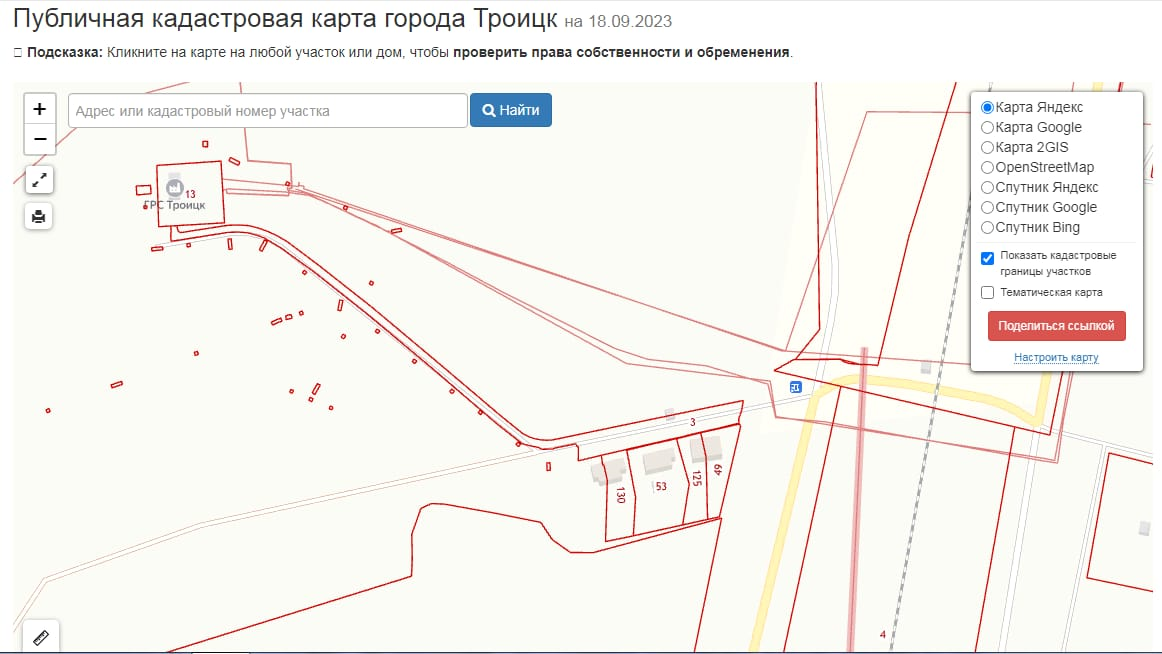 